Approved by order of "Azerbaijan Caspian Shipping" Closed Joint Stock Company dated 1st of December 2016 No. 216.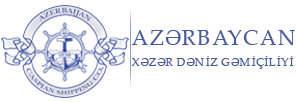 “AZERBAIJAN CASPIAN SHIPPING” CLOSED JOINT STOCK COMPANYANNOUNCES AN OPEN BIDDING FOR PROCUREMENT OF SERVICES TO BE PERFORMED FOR METROLOGICAL MEASUREMENT INSTRUMENTSB I D D I N G  No. AM-032/2018Procurement Committee of "ACS" CJSC(On the participant`s letter head)APPLICATION FOR PARTICIPATION IN THE OPEN BIDDING___________ city                                                                                      “__”_______20____________№           							                                                                                          To attention of Mr. Jabrail MahmudluChairman of Procurement Committee of  "ACS" CJSCWe, hereby confirm the intention of [ to state full name of the participant ] to participate  in the open bidding No.  [ bidding No. shall be inserted by participant ] announced by "ACS" CJSC in respect of procurement of "__________________" .Moreover, we confirm that no winding - up or bankruptcy proceeding is being performed or there is no circumstance of cessation of activities or any other circumstance that may impede participation of [ to state full name of the participant ]  in the stated bidding. In addition, we warrant that [ to state full name of the participant ] is not an affiliate of "ACS" CJSC.Below mentioned contact details are available to respond to any question that may emerge in relation to the documents submitted and other issues : Contact person :  . . . . . . . . . . . . . . . . . . . . . . .  Position of the contact person  :. . . . . . . . . . . . . . . . . . . . . . . Telephone No. : . . . . . . . . . . . . . . . . . . . . . . . Fax No. : . . . . . . . . . . . . . . . . . . . . . . . E-mail address. : . . . . . . . . . . . . . . . . . . . . . . . Attachment :Original of the bank evidence as  a proof of payment of participation fee  – __ page(s).________________________________                                   _______________________(initials of the authorized person)                                                                                                        (signature of the authorized person)_________________________________                                                   (position of the authorized person)                                                                                                                          STAMP HERELIST OF SERVICES TO BE PERFORMED FOR METROLOGICAL MEASUREMENT INSTRUMENTSFor technical questions please contact :Nazym Rasulov ( 050 ) 220 90 76E-mail:    nazim.rasulov@acsc.azDue diligence shall be performed in accordance with the Procurement Guidelines of "Azerbaijan Caspian Shipping" Closed Joint Stock Company prior to the conclusion of the purchase agreement with the winner of the bidding.  Such winner company shall enter the following link ( http://www.acsc.az/az/pages/2/241 ) and fill in the special application  or present the following documents :http://www.acsc.az/az/pages/7/247 Articles of association of the Company (including all amendments and changes thereto) An extract from state registry of commercial legal entities  (such extract to be issued not later than last 1 month)Information on the founder in case if the founder of the company is a legal entityCertificate of Tax Payer`s Identification Number Audited accounting balance sheet or tax declaration  (depending on the taxation system) / reference issued by taxation bodies on non-existence of debts for tax Identification card of the legal representative Licenses necessary for provision of the relevant services / works  (if any)No agreement of purchase shall be concluded with the company which did not present the above-mentioned documents or failed to be assessed positively as a result of the due diligence performed! Submission documentation required for participation in the bidding :Application for participation in the bidding (template has been attached hereto) ;Bank evidence as a proof of participation fee ;Bidding offer At the initial stage, application for participation in the bidding ( signed and stamped ) and bank evidence proving payment of participation fee shall be submitted in English, Russian or in Azerbaijani languages to the official address of "Azerbaijan Caspian Shipping" CJSC or email address of contact person in charge by the date of 27.11.2018, 18.00 Baku time.Description (list) of goods, works or services has been attached  hereto. The amount of participation fee and collection of general terms and conditions (bidding offer documentation)  :Any participant (bidder), who desires to participate in the bidding and to submit its bidding offer, shall pay for participation fee stated below and shall submit the evidence as a proof of payment to "ACS" CJSC not later than the date stipulated in section one.  All participants (bidders), who have fulfilled these requirements, may obtain general terms relating to the procurement subject from contact person in charge by the date envisaged in section III of this announcement at any time from 09.30 till 17.30 at any business day of the week. AZN 50 (VAT inclusive)or its equivalent which may be paid in USD or EURO.   Account No. :Except for circumstances where the bidding is cancelled by ACS CJSC, participation fee shall in no case be refunded!Final deadline date and time for submission of the bidding offer :All participants, which have submitted their application for participation in the bidding and bank evidence as a proof of payment of participation fee by the date and time stipulated in section one, shall submit their bidding offer (one original and two copies) enclosed in sealed envelope to "ACS" CJSC by the date of 06.12.2018, by 15.00 Baku time.All bidding offer envelopes submitted after above-mentioned date and time shall be returned back unopened. Applicable rules in the bidding and exclusive right of "ACS" CJSC :The bidding shall be held in accordance with the order dated 12 June 2014, No. 99 and " Guidelines for Organization and Management of procurement in "Azerbaijan Caspian Shipping" Closed Joint Stock Company" which has been approved on the basis of such order.   "Azerbaijan Caspian Shipping" Closed  Joint Stock Company shall be entitled to refuse all bidding offers and terminate the bidding in accordance with " Guidelines for Organization and Management of procurement in "Azerbaijan Caspian Shipping" Closed Joint Stock Company".Address of the procuring company :The Azerbaijan Republic, Baku city, AZ1029 (postcode), Heydar Aliyev Avenue 152, “Chinar Plaza” 24th floor, Procurement Committee of ACSC. Contact person in charge :Vugar Jalilov Secretary of the Procurement Committee of "ACS" CJSCTelephone No. : +994 12 404 37 00 (1132)E-mail: tender@acsc.az mailto:tender@acsc.azContact person on legal issues :Telephone No. : +994 50   277 02 85E-mail address. :  Huquq.meslehetcisi@acsc.azmailto:Huquq.meslehetcisi@acsc.azTender offer envelopes` opening date and time : The opening of the envelopes shall take place on 06.12.2018, at 16.00 Baku time in the address stated in section V of the announcement.  Information  on the winner of the bidding :Information on the winner of the bidding can be found on the announcement tab from the official website of  "ACS" CJSC.  Other conditions of the bidding :p / nNomination of a measuring instrumentNumber of unitsThe Caspian Sea Oil Fleet 1Сheck-out device У-30012Testing device У-113413Watt-meter Д-5634Ampermeter    Э-33735Voltmeter     Э-37736Frequency gauge  Э-37217Kelvin double bridge R-32918Generator    LFC-130019Power monitor ZZ.T1110Ampermeter M 244111Bank of resistors MSR 63112Deadweight manometer MP-60313Scale weight114Temperature calibrator ATCR-156115Pattern manometer1716Oscillograph117Current transformer318Micrometer3719Sliding caliper3120Magnetic thickness gauge421Tester722Metallic Ruler323Sounding tape (measuring gauge) 2024Sounding tape (with thermometer) TANKTECH 2000-TFQ-02125Thermostate  "Loip Cİ-910"226Electronic scale  BЛЕЭ127Laboratory scale BLP - 200 128Scale weight set   F-2-2101 s e t 29Viscosimeter BУ-M 130Caplastometer "BПЖ-2"531Areometer432Areometer set (19 pcs)1933Photoelectric colorimeter КФК-2134Ion meter  ЭВ135Stopwatch336Flash point apparatus  ПВНЭ137Flash point apparatus ТВОПУП138Glass739Cylinder140Grip241Gasometer ПГФ-271142Distilled water243Density analyzer ДМА 4100144 Gas measuring device GAS ALERT MAX XTll145Thermostate Lauda Proline PV 15146Sulfur Analyzer "Horiba SLFA - 60"147Force dynamometer  ВПУ -0,5/2148Electronic scale   "MEPA"149Electronic scale   "MEPA"150Cylinder contained liquid level gauge "Unitary LLI-12 ultra Sony"151Scale   РП-100152Scale weights653Weighing machine154Weighing machine (Made in Iran) 155Bench type scales (ВНУ)156Scale weights1057Scale158Torque measuring wrench TWL-1500159Torque screwdriver tool TWL-1500160Electronic scale "Santorius"161Digital force dynamometer "Nagato"162Thickness gauge “Cyqnus”163Console (APEKS)164High - low pressure reduction gear365Alcohol measuring device (DRİVESAFE)166High-range ohmmeter M-11167High-range ohmmeter M-101168Tester  ЦЧ269Tester  MT170Wattmeter BIRD171Frequence meter F 433172Megohmmeter M-11173GMDSS- AIS TEST BOX274Tester DT - 832 L175Tester MT 5030176Volume indicator  "Kulon-12M"177Areometer178Diqital multimeter  DT 9205A179Oxygen reductor1680Termo Hidro181Tacheometer64082Frequency gauge25583Megohmmeter7584Kiloohm10085Milliampere8086Kiloampere9087Kilovolt2388Kilowatt1989Oxygen manometer11090Industrial pressure gauge8091Sounding rod10092Motor watches1593Electronic scale (weighing machine)394Pressure Calibrator APC (0 - 700 bar)195Pressure Calibrator APC (0 - 14 bar)196Pressure Calibrator APC (0 - 500 kPa)197Gas Detector Calibrator (Micro Dock II)198Alcohol tester5499Temperature calibrator resistance thermometer1100Megohmmeter  Ф 41011101Anchor chain length measuring device350Marine Transportation Fleet1Determination of technical condition of roller bearings. TECT77D1112Remote thermometer Termopoint 4013Metal thickness gauge T1-1414Vibration-measuring apparatus  VIB-1015Device for gauging of Vibratory acceleration, vibratory velocity and vibratory replacement  "ЯНТАРЬ"  ВУ 043 .16Remote thermometer "TERMOPOİNT MT-4012"17Remote power tachometer UT371 18Vibration analyzer TEST 795 M 19Alcohol tester "SİTİTEK  CA2010"210Gas detector  411Megohmmeter 0-1000 OM412Tester (ampermeter) multidimensional 413Tacheometer 5014Frequency gauge 20"Bibiheybat" Ship Repair Yard1Elektronic Scale22Micrometer273Sliding caliper444Internal gauge indicator45Vernier height gauge26Mk level gauge27Mk thread cutter28Depth gage29Dynamometer wrench210Аmperemeter211Оscillograph112Megohmmeter113Oxygen monometer10015Shaft distortion gauge 316MK internal gauge318Powe manometer719Quotient-meter420Angle gauge521Metallic ruler423Phase-sequence indicator824Press126Tacheometer1027Frequency gauge1630Spectrometer "Atlantis"132Testing machine 133Density gauge134Density gauge135Paint thickness gauge136Paint thickness gauge139Ultrasonic fault detector140Ultrasonic fault detector141Tacheometer242Ultrasonic thickness gauge644MK internal gauge349Metal thickness gauge2"Zigh" Ship Repair and Construction Yard 1Megohmmeter22Micrometer63Sliding caliper124Depth gage25Verification ruler66Stopwatch17Manometer (oxygen)100 pairs8Ultrasonic thickness gauge39Tester410Inside caliper gauge411Screw thread gage412Deflection gauge 213Clearance gauge414Indicator415Gas analyzer (crowcon)116Maximeter (KY YXLZ)217Photometer "Tenmars"118Sound meter TF-20119Gas detector "Tetra"220200 bar Breathing apparatus SCBA221150 kg electronic scales DL-150122Five ton remote controlled scale "Radiolink plus"123Ultrasound fault detector USM - 35 X 124Ultrasound fault detector USM - 36  125Magnetic fault detector MPI Machine (Lectromax)126Magnetic fault detector MPI Machine (Magnaflux 110V)127Tester Densitometer (Digit-X)128Tester Hardness tester (TH-140)129Tester Hardness tester (Proceq)130Elcometer 319131Elcometer 345132Elcometer (Dew point and Realitive Humidity calculator)133Tester Pressure Calibiration (Nagman)134Tester  Non contact Thermometr (Rayten)335Tester Argweld-Purgeye-100236Tester Argweld Purce monitor137Tester Clampmeter (Kyonitsu)138Tester Clampmeter (Fluke 33)139TORQUE WRENCH SNAP ON GD5R RANGE:200FT.LB TO 1000FT.LB140TORQUE WRENCH BRİTOOL GVT8400, 480-940 NM,49-95 KQFM,350-700 LBFT141TORQUE WRENCH BRİTOOL HVT500,140-560 NM,14-57 KQFM,1200-5000 FTLB,100-410 ftlb142TORQUE WRENCH FORSACE 6474470, 42-210 NM143TORQUE WRENCH TECNOGİ İECNO 920, 40-200 NM,30-150 FTLB144TORQUE WRENCH FORCE 647B210, 40-210 NM, 36.9-154.9 FTLB145Tester KYORİTSU Model: 3124146Tester FLUKE 175 TRUE RMS Multimeter147Tester KYORİTSU AC/DC Clamp meter248Tester İSO-TECH 2000149Tester HİOKİ Digital Clamp ON Hİ Tester350Tester  HİOKİ İR 4056 İNSULATİON TESTER151Tester FLUKE 62 MAX Hİ TERMOMETER252Tester ROBİN  UNSULATİON CONTİNVİTY TESTER KMP 3010DL153Tester HİOKİ 3256-50 DİGİTAL Hİ TESTER 254Tester HİOKİ 3451 M Ω Hİ TESTER 1The Production Services Department1Reducer (oxygen), manometer23Electronic scale (100 kg)15Vehicle speedometer1826Special purpose machinery  tacheometer36